La gestione della Biblioteca Comunale degli Intronati di Siena a mezzo di apposita Istituzione con autonomia gestionale ai sensi artt. 114 e sgg. del Tuel è stabilita con Deliberazione del Consiglio Comunale n. 72 del 28/03/1995 che ne approva il relativo Regolamento, parzialmente modificato con Deliberazione del Consiglio Comunale n. 197 del 13/12/2011 e sostituito da nuovo Regolamento (attualmente vigente), approvato con Delibera del Consiglio Comunale n. 203 del 21/11/2019.L’Istituzione Biblioteca comunale degli Intronati, organismo strumentale del Comune di Siena (ai sensi dell’art. 114 del Tuel), ha un “regolamento” e non uno “statuto”.Si tratta di un Regolamento comunale che presuppone lo Statuto del Comune. Il Regolamento dell’Istituzione Biblioteca comunale degli Intronati disciplina “l’organizzazione e il funzionamento dell’Istituzione” “nello spirito e nei limiti stabiliti dalle norme vigenti e dallo Statuto del Comune di Siena” che all’art. 70 norma infatti le Istituzioni.L’Istituzione “è dotata di autonomia amministrativa, finanziaria e gestionale” (Regolamento, art. 2), ha dunque un proprio bilancio e le compete “la manutenzione ordinaria dei beni (mobili e immobili) in dotazione e in uso con spese a proprio carico” (Regolamento, art. 18).In particolare: “è assicurata all’Istituzione la dotazione e la conseguente gestione delle risorse umane, finanziarie, patrimoniali occorrenti a esercitare le attività affidatele” (Regolamento, art. 2);“è un istituto culturale al servizio dei cittadini” (Regolamento, art. 4).Se vengono meno queste caratteristiche l’Istituzione non è più tale. Il Direttore è un “organo” dell’Istituzione insieme al Presidente del Cda e al Cda.Competenze del Cda sono in particolare (Regolamento, art. 12):l’esercizio di funzioni di “indirizzo” e di “controllo sull’attività” dell’Istituzione;provvedere alla delibera il bilancio.Il Presidente “ha la rappresentanza politico-istituzionale e legale dell’Istituzione, sovrintende al suo corretto funzionamento verificando l’osservanza del Regolamento” (Regolamento, art. 12):il Presidente e i membri del Cda possono essere revocati tra le altre cose “in caso di gravi inadempienze o irregolarità effettuate nello svolgimento dell’incarico” (approvazione dei bilanci?) o “per gravi comportamenti contraddittori od omissivi rispetto agli impegni programmatici assunti con l’accettazione della nomina” (Regolamento, art. 8).Le attribuzioni del Direttore sono (Regolamento, art. 15):ha la responsabilità generale della gestione scientifica e amministrativa dell’Istituzione. In particolare; elabora la proposta di piano programma annuale ed è consultato dal Consiglio di Amministrazione per la formulazione degli indirizzi culturali dell’Istituzione;propone gli schemi del bilancio preventivo annuale e pluriennale e del conto consuntivo;cura l’esecuzione delle deliberazioni assunte dal Consiglio di Amministrazione, salvo i casi in cui la loro esecuzione sia riservata al Presidente, curando il regolare funzionamento delle distinte e complesse tipologie di servizi e interventi afferenti all’Istituzione;cura la corretta gestione amministrativa dell’Istituzione e vigila sul mantenimento dell’equilibrio di bilancio, proponendo al Consiglio di Amministrazione gli opportuni provvedimenti correttivi eventualmente necessari;dirige il personale dell’Istituzione, assegnandolo a specifici compiti;propone i correttivi alla dotazione organica;sottoscrive i contratti, i mandati di pagamento e le reversali;partecipa, con funzione consultiva e senza diritto di voto, alle riunioni del Consiglio di Amministrazione;cura la redazione dei verbali delle riunioni del Consiglio;è soggetto altresì alla responsabilità penale, civile, amministrativa, contabile e disciplinare prevista dalle norme regolamentari, contrattuali e di legge vigenti.Inoltre va segnalato che l’Istituzione:è una struttura costituita da:Biblioteca comunale degli IntronatiArchivio storicoHa sede in due differenti complessi architettonici (Sapienza, San Marco).Due le missioni: l’erogazione di servizi di pubblica lettura, la gestione delle collezioni e del patrimonio storico. Al momento della costituzione dell’Istituzione da scelta dell’Amministrazione comunale è stata infatti quella di mantenere assieme la gestione delle le due funzioni, all’interno di un’unica sede, la sede storica, e di non separarle (come è avvenuto per altre importanti biblioteche di ente locale, ad es. Bologna, Pistoia). Questa caratteristica rende la gestione maggiormente complessa per la diversificazione delle attività e degli adempimenti. “La struttura organizzativa dell’Istituzione si articola in due sezioni principali, una rivolta alla diffusione della lettura, ai servizi al pubblico, l’altra alla tutela e alla valorizzazione del patrimonio e delle raccolte documentarie, bibliografiche storico artistiche […]” (Regolamento dell’Istituzione Biblioteca comunale degli Intronati, art. 16) secondo una struttura organizzativa suddivisa in aree funzionali (Delibera del Cda, n. 16 del 29/08/2019).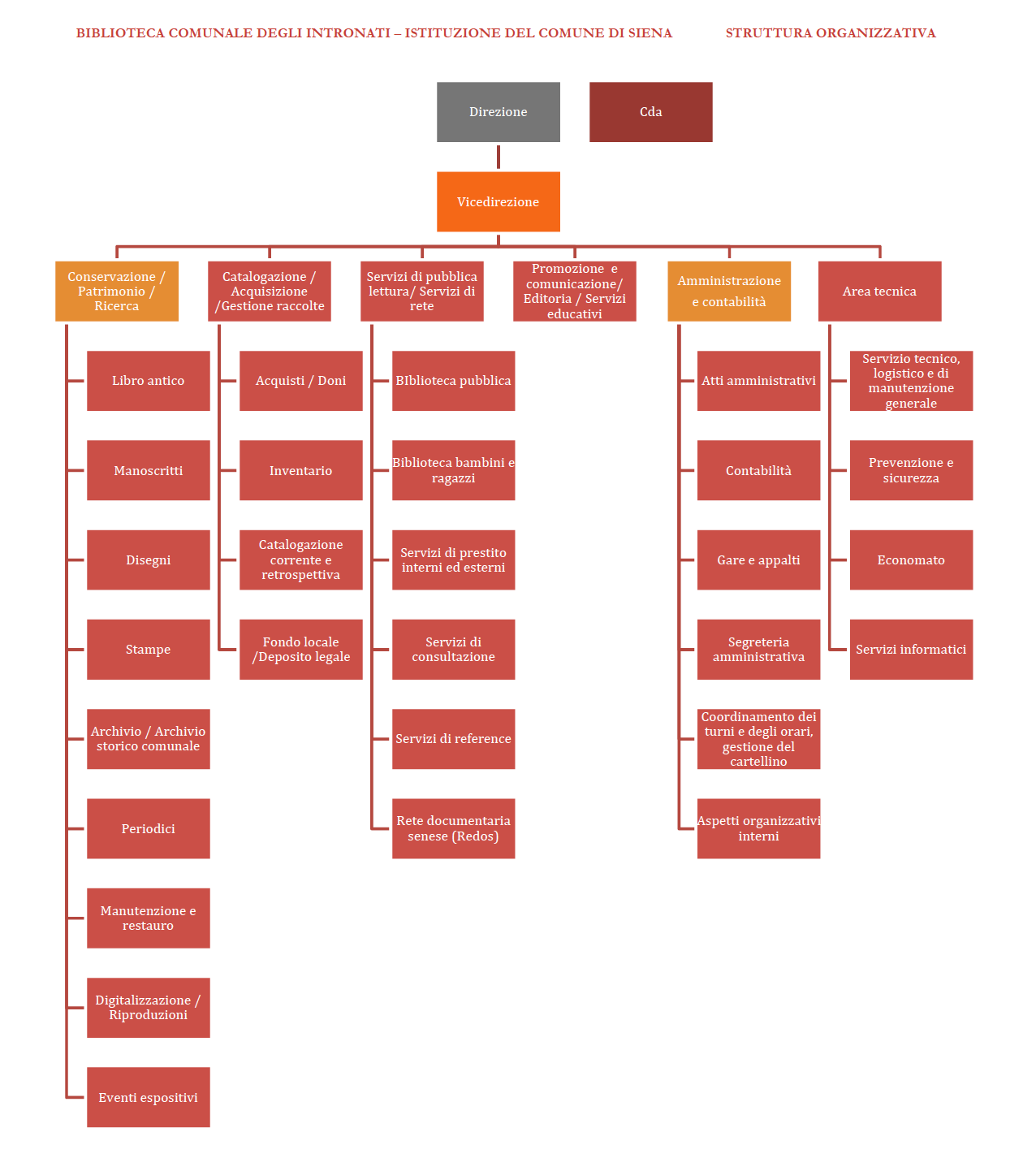 